Form Approved   OMB No. 0990-0379   Exp. Date 08/31/2017According to the Paperwork Reduction Act of 1995, no persons are required to respond to a collection of information unless it displays a valid OMB control number. The valid OMB control number for this information collection is 0990-0379. The time required to complete this information collection is estimated to average 10 minutes per response, including the time to review instructions, search existing data resources, gather the data needed, and complete and review the information collection. If you have comments concerning the accuracy of the time estimate(s) or suggestions for improving this form, please write to:  U.S. Department of Health & Human Services, OS/OCIO/PRA, 200 Independence Ave., S.W., Suite 336-E, Washington D.C. 20201, Attention: PRA Reports Clearance OfficerHRSA Maternal & Child Health Bureau (MCHB) Information Architecture Validation A preview of the draft version of the instrument is available online at https://5c8001jy.optimalworkshop.com/treejack/74hz0768 Introductory message:WelcomeThank you for participating in HRSA’s Maternal & Child Health Bureau (MCHB) website usability study. This will take you around 10 minutes to complete. Your response will help us understand how to organize and improve the content on our website to make it more useful for you. <Get started> (Link to Pre-survey Questionnaire)Pre-Survey Questionnaire:Before We BeginPlease answer the following questions to help us understand how you use the MCHB website, and what content is most important to you. Which of the following best describes you or the organization that you represent? Select all that apply: (multi-select) (Required)HRSA Grantee State or Local GovernmentFederal Government AgencyProfessional AssociationAdvocacy GroupHealth or Social Service ProfessionalAcademic InstitutionResearch InstitutionMedia/Public AffairsFoundationOther: (Text field: “If other, please specify”)For which Maternal & Child Health content are you likely to search? Select all that apply: (multi-select) (Required)Specific HRSA Maternal & Child Health programsMaternal and child health dataHRSA funding opportunitiesResearch, reports, or publicationsTechnical assistanceOther: (Text field: “If other, please specify”)Which option best describes how often do you use the Maternal & Child Health Bureau website? (single select) (Required)Several times a yearSeveral times a monthSeveral times a weekI have never used the MCHB website.<Continue> (Link to Instrument instructions)Instrument Instructions:Great, let's get started! Here's how it works: 
At the top of the page, you will be given a task, asking you to find a certain item. Below the task, you will be presented with a list of links.
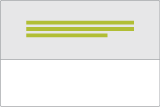 
Within each set of links, select the one that you think will help you best accomplish the task.
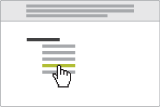 
If you take a wrong turn, you can go back by clicking one of the links above. Please don't use the back button on your browser.
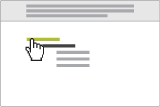 Note: This is not a test of your ability; there are no right or wrong answers. <Continue> (Link to Tasks)Content HierarchyEach task (below) prompts a user to select the term in the hierarchy where they would expect to complete the task. Content is presented in a collapsed hierarchy, forcing users to expand a category to review the terms within. Primary content categories (in bold) are not selectable as an “answer,” forcing users to drill down to select where they would complete the task.Maternal & Child Health TopicsMaternal/Women’s HealthPerinatal/Infant HealthChild HealthAdolescent/Young Adult HealthChildren with Special Health Care NeedsLife CourseWorkforce TrainingMCHB ProgramsAutismHome VisitingTitle V Block GrantHealthy StartChild and Adolescent Health ProgramsEmergency Medical Services for Children ProgramsGenetic Resources and Services ProgramsHealth Promotion and Disease PreventionMCH Data and Infrastructure Support Newborn Screening Systems Perinatal and Women’s Health ProgramsSystems of Services for Children, Youth, and Adults with Special Health Care NeedsTrainingMCH Workforce CentersFunding OpportunitiesOpen Funding OpportunitiesRecent Funding OpportunitiesTechnical AssistanceDataTitle V Information System (TVIS)Discretionary Grant Information System (DGIS)Home Visiting Information SystemHealthy Start Information SystemNational Survey for Children’s HealthMCH ResearchAbout MCHBMCHB Vision and Strategic GoalsMCHB Measurement FrameworkMCHB Staff & Contact InformationTasksTasks are presented to participants in a randomized order. Tasks offer the option to skip.Register for an upcoming technical assistance webinar for grant applicants.Find tools or references produced by MCHB-funded Resource Centers.You are interested in becoming an MCHB grantee. Where would you look to find information about what types of organizations are currently being funded?Learn where MCHB activities overlap with or supplement the work of other federal agencies.Find details and contact information for state or local programs that offer support to families.Find more information about the outcomes of a specific MCHB program.Where would you look to determine if your organization is eligible to apply for a specific MCHB program?Find interdepartmental policy statements that inform MCHB policy.Where would you look to see if the Maternal and Child Health Bureau has recently funded research in your area of interest?Find out about MCHB’s role in reducing infant mortality.Post-Survey Questionnaire:(Displays after all tasks are completed and/or skipped)Just about finishedThank you for participating in our usability study! Please take a moment to answer the questions below to help us identify additional ways that we can improve your experience on the MCHB website.Tell us about any additional tasks that are important to you when you visit the MCHB website. (text field input)How can the MCHB site help you better accomplish these tasks? (text field input)Please share any additional suggestions for improving the content or structure of the MCHB site. (text field input)<Continue> (Link to Thank You message)Thank You MessageThanksThanks again for your participation. Your feedback is essential to making our website understandable, useful and accessible to our users. (Users redirected back to http://mchb.hrsa.gov)